ΥΠΟΔΕΙΓΜΑ Β: ΥΠΕΥΘΥΝΗ ΔΗΛΩΣΗ ΥΠΟΨΗΦΙΟΥΥΠΕΥΘΥΝΗ ΔΗΛΩΣΗ*(άρθρο 8 Ν. 1599/1986)Η ακρίβεια των στοιχείων που αναφέρονται σε αυτή τη δήλωση μπορεί να ελεγχθεί με βάση το αρχείο άλλων υπηρεσιών
(άρθρο 8 παρ. 4 Ν. 1599/1986).Με ατομική μου ευθύνη και γνωρίζοντας τις κυρώσεις(2) που προβλέπονται από τις διατάξεις της παρ. 6 του άρθρου 22 του Ν. 1599/1986, δηλώνω ότι:1.  Τα αντίγραφα των εγγράφων απόδειξης των ζητούμενων προσόντων (στο πλαίσιο της πρόσκλησης υπ'αριθμ. Φ4 - 1992 / 21-05-2014 της ΕΣΕΕ) και όλα τα σχετικά λοιπά συνοδευτικά έγγραφα , τα οποία επισυνάπτω σε σχετικό έντυπο εκδήλωσης ενδιαφέροντός μου, αποτελούν γνήσια αντίγραφα εκ των πρωτοτύπων που έχω στην κατοχή μου.2.  Θα προσκομίσω, το συντομότερο δυνατόν, τα γνήσια αντίγραφα των εγγράφων απόδειξης των ζητούμενων προσόντων, σε περίπτωση που αυτά ζητηθούν από την αρμόδια Επιτροπή Αξιολόγησης των υποψηφίων.3. 	Γνωρίζω ότι, εάν έπειτα από οποιονδήποτε έλεγχο - της αρμόδιας Επιτροπής Αξιολόγησης των υποψηφίων - επί των γνησίων αντιγράφων των εγγράφων απόδειξης των ζητούμενων προσόντων, προκύψει οποιαδήποτε διαφορά με όσα αρχικώς προσκόμισα, τότε θα τεθώ εκτός της διαδικασίας αξιολόγησης υποψηφίων (στο πλαίσιο της πρόσκλησης υπ’αριθμ. Φ4 - 1992 / 21-05-2014 της ΕΣΕΕ) και θα έχω τις προβλεπόμενες από τις διατάξεις του Ν. 1599/1986 ποινικές κυρώσεις.(1)	Αναγράφεται ολογράφως.(2)	«Όποιος εν γνώσει του δηλώνει ψευδή γεγονότα ή αρνείται ή αποκρύπτει τα αληθινά με έγγραφη υπεύθυνη δήλωση του άρθρου 8 τιμωρείται με φυλάκιση τουλάχιστον τριών μηνών. Εάν ο υπαίτιος αυτών των πράξεων σκόπευε να προσπορίσει στον εαυτόν του ή σε άλλον περιουσιακό όφελος βλάπτοντας τρίτον ή σκόπευε να βλάψει άλλον, τιμωρείται με κάθειρξη μέχρι 10 ετών».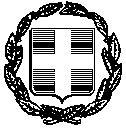 ΠΡΟΣ:ΕΘΝΙΚΗ ΣΥΝΟΜΟΣΠΟΝΔΙΑ ΕΛΛΗΝΙΚΟΥ ΕΜΠΟΡΙΟΥΕΘΝΙΚΗ ΣΥΝΟΜΟΣΠΟΝΔΙΑ ΕΛΛΗΝΙΚΟΥ ΕΜΠΟΡΙΟΥΕΘΝΙΚΗ ΣΥΝΟΜΟΣΠΟΝΔΙΑ ΕΛΛΗΝΙΚΟΥ ΕΜΠΟΡΙΟΥΕΘΝΙΚΗ ΣΥΝΟΜΟΣΠΟΝΔΙΑ ΕΛΛΗΝΙΚΟΥ ΕΜΠΟΡΙΟΥΕΘΝΙΚΗ ΣΥΝΟΜΟΣΠΟΝΔΙΑ ΕΛΛΗΝΙΚΟΥ ΕΜΠΟΡΙΟΥΕΘΝΙΚΗ ΣΥΝΟΜΟΣΠΟΝΔΙΑ ΕΛΛΗΝΙΚΟΥ ΕΜΠΟΡΙΟΥΕΘΝΙΚΗ ΣΥΝΟΜΟΣΠΟΝΔΙΑ ΕΛΛΗΝΙΚΟΥ ΕΜΠΟΡΙΟΥΕΘΝΙΚΗ ΣΥΝΟΜΟΣΠΟΝΔΙΑ ΕΛΛΗΝΙΚΟΥ ΕΜΠΟΡΙΟΥΕΘΝΙΚΗ ΣΥΝΟΜΟΣΠΟΝΔΙΑ ΕΛΛΗΝΙΚΟΥ ΕΜΠΟΡΙΟΥΕΘΝΙΚΗ ΣΥΝΟΜΟΣΠΟΝΔΙΑ ΕΛΛΗΝΙΚΟΥ ΕΜΠΟΡΙΟΥΕΘΝΙΚΗ ΣΥΝΟΜΟΣΠΟΝΔΙΑ ΕΛΛΗΝΙΚΟΥ ΕΜΠΟΡΙΟΥΕΘΝΙΚΗ ΣΥΝΟΜΟΣΠΟΝΔΙΑ ΕΛΛΗΝΙΚΟΥ ΕΜΠΟΡΙΟΥΕΘΝΙΚΗ ΣΥΝΟΜΟΣΠΟΝΔΙΑ ΕΛΛΗΝΙΚΟΥ ΕΜΠΟΡΙΟΥΕΘΝΙΚΗ ΣΥΝΟΜΟΣΠΟΝΔΙΑ ΕΛΛΗΝΙΚΟΥ ΕΜΠΟΡΙΟΥΟ – Η Όνομα:Επώνυμο:Επώνυμο:Επώνυμο:Όνομα και Επώνυμο Πατέρα: Όνομα και Επώνυμο Πατέρα: Όνομα και Επώνυμο Πατέρα: Όνομα και Επώνυμο Πατέρα: Όνομα και Επώνυμο Μητέρας:Όνομα και Επώνυμο Μητέρας:Όνομα και Επώνυμο Μητέρας:Όνομα και Επώνυμο Μητέρας:Ημερομηνία Γέννησης(1): Ημερομηνία Γέννησης(1): Ημερομηνία Γέννησης(1): Ημερομηνία Γέννησης(1): Τόπος Γέννησης:Τόπος Γέννησης:Τόπος Γέννησης:Τόπος Γέννησης:Αριθμός Δελτίου Ταυτότητας:Αριθμός Δελτίου Ταυτότητας:Αριθμός Δελτίου Ταυτότητας:Αριθμός Δελτίου Ταυτότητας:Τηλ.:Τηλ.:Τόπος Κατοικίας:Τόπος Κατοικίας:Οδός:Αριθ.:ΤΚ:Αρ. Τηλεομοιοτύπου (Fax):Αρ. Τηλεομοιοτύπου (Fax):Αρ. Τηλεομοιοτύπου (Fax):Δ/νση Ηλεκτρον. Ταχυδρομείου(e- mail):Δ/νση Ηλεκτρον. Ταχυδρομείου(e- mail):